Why Altrusa?A literacy based international service organization that provides a unique opportunity to use your time and talent to enrich the lives of others. We offer an environment to develop friendships with like-minded individuals.As an Altrusan, you will work on meaningful projects in your community and develop additional leadership skills.  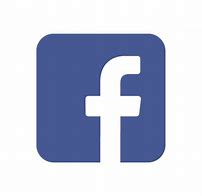 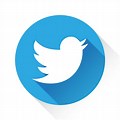 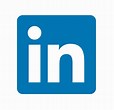 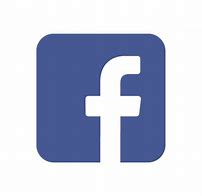 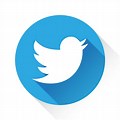 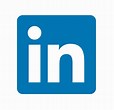 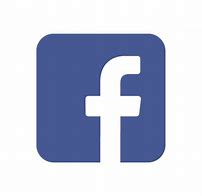 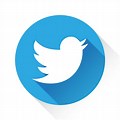 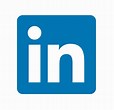 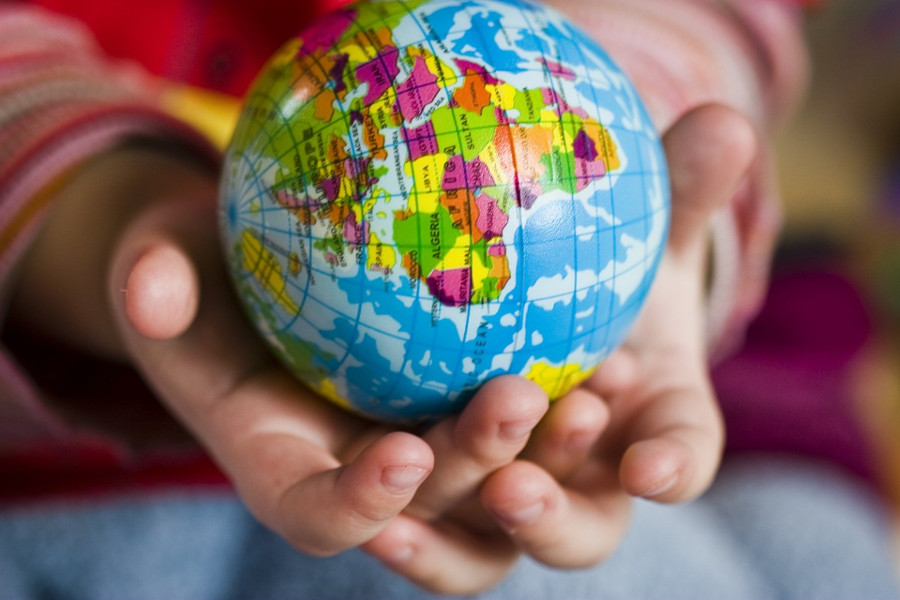 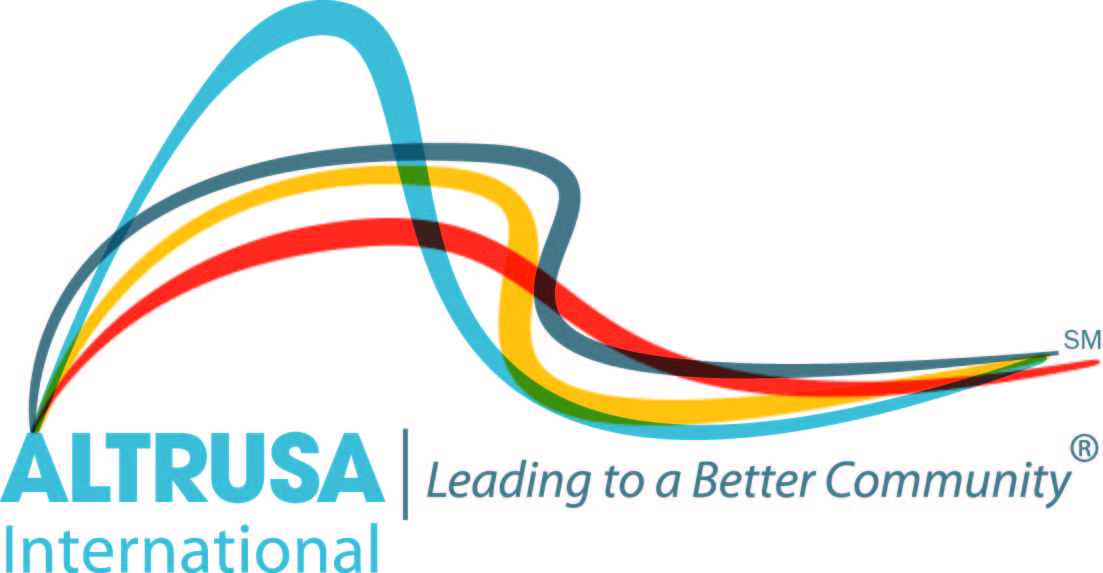 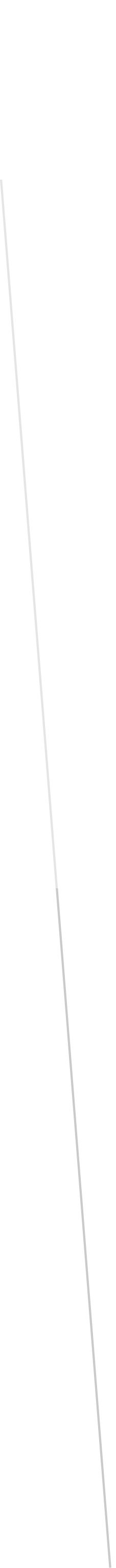 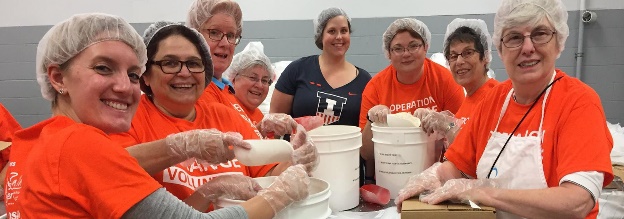 The {insert city} ClubWe are dedicated to making {insert city or area} a better community in which to live. We actively assess the needs of our community and strive to meet some of those needs.  {add more about your club}{insert your own picture}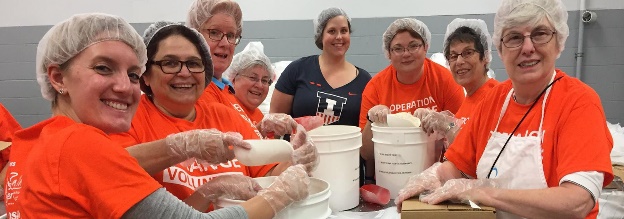 Local Projects:List some of your local projects.Local Projects Altrusa International of {insert city}, Inc. is involved in numerous community projects. Some of those projects are:{Specific projects}